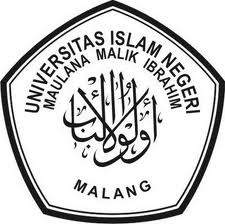 Nomor 	:  281/Un.03/KS.01.7/01/2019		22 Januari 2019Lampiran 	:  1 (satu) bendelPerihal 		:  Permintaan Informasi Harga Barang						Kepada Yth. ............................................................................................di‘- T e m p a t – Dengan hormat,Sehubungan rencana realisasi pelaksanaan pekerjaan Belanja Keperluan Perkantoran Kerumahtanggaan UIN Maulana Malik Ibrahim Malang, bersama ini kami bermaksud agar perusahaan saudara memberikan informasi tentang Harga Jasa sesuai dengan Rencana Anggaran Biaya (RAB) yang kami lampirkan dalam surat ini.Apabila informasi harga yang saudara berikan sesuai dan kami nilai wajar, maka kami akan memberi kesempatan perusahaan saudara untuk membuat penawaran terhadap pekerjaaan tersebut.Kami harap data barang dapat kami terima paling lambat pada :Hari			: KamisTanggal		: 24 Januari 2019Jam			: 14.00 WIBTempat 		: Kantor Unit Kerja Pengadaan Barang/Jasa (UKPBJ) Lantai II Gedung Rektorat UIN Maulana Malik Ibrahim Malang Jl. Gajayana No. 50 Malang (0341) 570886Adapun informasi harga tersebut bisa dikirim via e-mail ke : ulpuinmaliki@gmail.com atau ulp_uinmalang@kemenag.go.id atau bisa dikirim langsung ke kantor UKPBJ atau di Fax ke (0341) 570886Demikian atas perhatian dan kerjasamanya yang baik, kami sampaikan terima kasih.

Pejabat Pembuat Komitmen,		Nur Farida Lampiran	: Surat Permintaan Informasi Harga Nomor 	:  281/Un.03/KS.01.7/01/2019Tanggal 	: 22 Januari 2019Rincian  Anggaran Biaya (RAB)Pekerjaan 	: Belanja Keperluan Perkantoran KerumahtanggaanLokasi		: UIN Maulana Malik Ibrahim MalangTahun Anggaran 	: 2019NB: Pengiriman refil Aqua gallon, dikirim bertahap sesuai kebutuhan, dan ketersediaan galonPejabat Pembuat Komitmen,		Nur Farida NoNama BarangVolumeVolumeHarga Satuan (Rp) Jumlah (Rp)1Aqua 240 ml50Dos2Aqua 330 ml20Dos3Club 240 ml50Dos 4Refil Aqua Galon100Galon 5Sari Jahe Keraton2kartonJumlahJumlahJumlahJumlahJumlahPPN 10%PPN 10%PPN 10%PPN 10%PPN 10%TotalTotalTotalTotalTotalTerbilang :Terbilang :Terbilang :Terbilang :Terbilang :Terbilang :